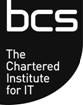 BCS International Diploma in Business AnalysisCandidate Registration FormBCSThe Chartered Institute for IT 3 Newbridge SquareSwindonSN1 1BY T +44 (0) 1793 417 417E eprofessional@bcs.uk www.bcs.orgPlease print your name clearly as this will appear on your certificateHome Address(A home address for communications is required. All written correspondence will be addressed to your home address unless otherwise  stated)Please ensure you write your email address clearly as this may be used to notify you that your results are availablePrevious Home Address(If you have moved since your last exam please provide the following)Modules Gained (please state full date passed)Core (must hold the BAE or BAP as well as the RE) (see * for RE exemptions)* if you hold one of these certificates you are exempt from the Requirements Engineering moduleKnowledge Based Specialism (must hold one of the modules below) Please indicate which module you hold that you wish to be examined on (ONE ONLY)* if you hold this certificate you are exempt from the modules listed under 'knowledge Based Specialism' modulesPractitioner Specialism (must hold one of the modules below) Please indicate which module you hold that you wish to be examined on (ONE ONLY)Professional QualificationsHow We Use Your DataWe know your personal information is important to you.  We will store the information requested above so we can assess your application and communicate with you with regards to your registration and getting the most from your registration.  We will pass this form to our Subject Matter Experts who will conduct the interview and may send it to the Chief Examiner in the event of a dispute.  It is also possible that your Training Provider will have access to the completed form.We will always keep your information safely and never share it with a third party, other than those mentioned above, without your permission.You can view the BCS privacy policy at https://www.bcs.org/catetgory/privacy. If you are a BCS member, you can update your marketing and communications preferences at any time through the MyBCS portal at https://mybcs.org.uk. Candidate Guidance for Completing this FormPlease complete this form in as much detail as possible as this information will be used to form the basis of the discussion at the beginning of the oral examination. Once completed email the form to eprofessional@bcs.uk.Failure to complete the form with sufficient detail may result in your Oral Examination being postponed.Candidate Declaration:I will comply with the relevant provisions of the schemeI will not use the certificate in a manner which will bring BCS or the certification scheme into disreputeI will not make any misleading claims about this certificate or certification schemeI understand that my examination result and mark will be passed to my Training ProviderPlease email the completed form to eprofessional@bcs.ukCandidate NumberBCS Membership Number (If known)Title(Mr/Mrs/Ms/Dr etc)First NameSurname/Last/Family NameOther Given Name(s)Previous Surname(If applicable)Date of Birth(DD/MM/YY)For validation purposesName of employerAddressCountryHome Telephone NumberPost Code/Zip CodeMobile NumberEmail AddressAddressCountryPost Code/Zip CodeModuleDate PassedName of Training ProviderBusiness Analysis EssentialsBusiness Analysis PracticeRequirements EngineeringIIBA CBAP*IREB CPRE*Foundation Certificate inCommercial AwarenessFoundation Certificate in Business AnalysisFoundation Certificate in Organisational BehaviourFoundation Certificatein Business ChangeFoundation Certificate in Project ManagementIIBA CBAP*Modelling Business ProcessesSystems Modelling Techniques (Structured)Systems Modelling Techniques (UML)Systems Development EssentialsData Management EssentialsBenefits Management and Business AcceptanceCandidate SignatureDate